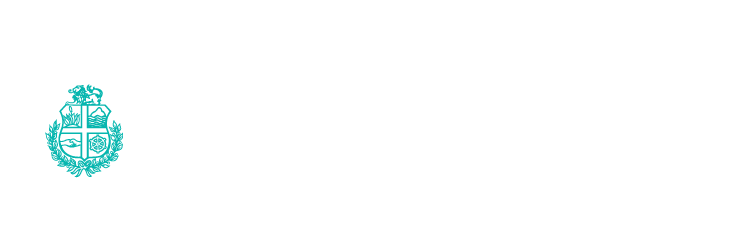 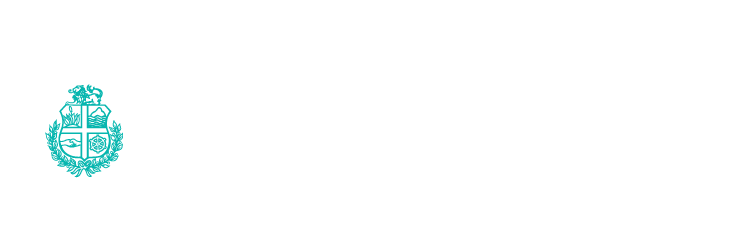 PROFIEL DI E ORGANISACION	Den e profiel di e organisacion, bo ta describi bo organisacion y e populacion na cual bo ta duna cuido. Historia di e organisacion. Inclui akinan entre otro e mision y vision di e organisacion.Yena solamente si ta e prome biaha cuta entrega un raportahe anual cerca IVAProfiel di e organisacionNota cuanto trahado bo tin y describi e structura di bo organisacion. Pues, nota e:nomber y funcion di tur trahado; bo specialisacion como fisioterapista;si acaso bo ta haci bishita na cas, di ki ti di cliente e ta trata? Resumen di comisionnan/gruponan di trabou	a. 	Describi tur e comisionnan of gruponan di trabou cu bo ta forma parti di dje pa e beneficio di e calidad di cuido. b.	Cuanto biaha pa aña e reunionnan di e comisionnan of gruponan di trabou ta tuma luga?	Yena solamente si tin cambio of si ta e prome biaha cu ta entrega un raportahe anual cerca IVA.1.4 	Localidad y accesibilidad di bo organisacion. Pues adres, telefon, website etc.	Yena solamente si tin cambio of si ta e prome biaha cu ta entrega un raportahe anual cerca IVA.1.5 	Disponibilidada. 	Describi e orario y dianan di apertura pa bo cliente. b.	Si ta aplicabel: tin cambionan cu a tuma luga pa loke ta trata e manera cu ta atende cu cliente en conexion cu COVID-19? Por ehempel, cu awo e comunicacion pa traha un cita ta tuma luga mastanto digital (whatsapp, telefon etc), menos hende den e praktijk?   1.6  	Particion di e edificio y/of institucion di cuido           Describi e espacio, e estado di e edificio y duna un expectativa di e inversionnan cu lo wordo haci. Yena solamente si tin cambio of si ta e prome biaha cu ta entrega un raportahe anual cerca IVA.  	Registracionnan uza	Marca akibou cua di e registronan cu bo ta maneha:   	 VIM meldingen (= Veilig Incident Melden)	 Registracion di keho (klachtenregistratie)	 Registracion di incidente (incidentenregistratie)	 Registracion di calamidad (calamiteitenregistratie) 	 Registracion di mantencion di aparato              Otro ………………………………………………………………….Si acaso, bo no ta maneha ningun registro, dicon no? 	Reflexion riba aña 2022 	Den e seccion aki, ta pidi bo  duna un reflexion cortico riba e aña anterior: Describi na ki manera bo a optimalisa bo cuido cualitativamente. Cua mehoracionnan di calidad a wordo implementa y ki efecto esaki tin riba e calidad di e cuido cu bo ta duna/e calidad di bida/salud pa bo clientenan. Na ki manera ta auditoria e calidad interno y/of externo cerca bo? (p.e. un bishita of audit) y kico tabata e resultado di esaki? Con e cooperacion a bay cu e prome liña den cuido (por ehempel dokternan di cas)?Con e experiencia tabata cu documentacion den file di pashent?Na ki manera bo ta comunica bek cu e dunado di cuido cu a referi e pashent cerca bo? Por fabor indica con frecuente e comunicacion aki ta tuma luga. Analisis di keho Nota cuanto di e tipo di kehonan menciona akibou tocante e cuido cu bo ta duna bo a ricibi durante e ultimo aña. Si no tin keho, yena [0].      [     ] No ta di acuerdo cu e tratamento terapeutico[     ] Trato door di bo persona[     ] Trato door di otronan den bo practica[    ] Tempo y lista di espera[    ] Inaccesibilidad[    ] Referencia [    ] Otro          <si a yena ‘otro’, por fabor yena ki tipo di keho akinan>Cua medidanan di mehoracion a wordo tuma pa motibo di kehonan? Con/na ki manera e clientenan a wordo involvi den e cambionan aki? Nota e desaroyonan observa relata cu e populacion di bo pashent y/of e cuido cu ta wordo duna.Ki informacion y bista riba e calidad di cuido e kehonan y procedura di keho a duna bo? 
Ki informacion y bista riba e calidad di cuido bo mesun evaluacion di 2022 a duna bo? 
Con bo a adapta y/of traha bo maneho a base di esaki?Evaluacion maneho di kehoUn maneho di keho ta un di e instrumentonan pa midi e calidad di e cuido cu bo ta duna y, si ta aplicabel, pa mehora esaki. Pues, e ta un instrumento pa yega na un cuido di calidad. Con bo ta experiencia e uzo di e maneho di keho como instrumento pa evalua e calidad den bo practica/organisacion? 2. 	PLAN ANUALAkinan bo ta describi bo plannan pa e aña calendario nobo cu ta conecta cu bo vision y mision. Bo ta describi e cambionan cu bo ta spera y e areanan di bo organisacion cu bo lo duna atencion atraves di e riesgonan mas grandi den cuido cu bo a constata den e ultimo dos añanan. Tambe mester describi e proyectonan, conhuntamente cu e cambionan cu bo ta spera, cu lo tin un influencia riba e mehoracion di calidad. Aki mester traha un schema cronologico unda ta indica ki tempo bo lo kier a logra cierto metanan di calidad y/of cambionan di calidad.2.1    Kico ta e cambionan cu bo ta spera? (p.e. den e sistema di calidad y siguridad y kico ta bo maneho cu tin             di haber cu garantisa e calidad y siguridad di e cuido cu bo ta duna?    	2.2  	Cu cua kehonan fisico pashentnan a bin cerca bo primordialmente den aña 2022? Bo ta maneha un registro di esaki anualmente?2.3    Bo a constata un trend den bo practica y/of bo gruponan di trabou pa loke ta e causa(nan) di e kehonan        	fisico cerca bo pashentnan? Si ta si, e causa ta relata na e pashent mes? (por ehempel, manera di biba, 	malesanan cronico) of e ta un causa externo (por ehempel trabou, un accident etc.)? 2.4  	Por fabor indica kico lo ta e puntonan di atencion/intervencionnan/accionnan pa loke ta e cuido cu bo 	ta duna pa asina minimalisa e kehonan fisico aki cerca pashent. Por ehempel, tratamento mas orienta 	na e pashent, traha mas conhunto cu otro dunadonan di cuido manera dokternan di cas of POH etc.2.5	Tin otro riesgonan cu bo a observa den bo practica, grupo di trabou of populacion di pashent? Por 	ehempel, clientenan cu no ta cumpli cu e terapia indica of cu a ricibi tiki tratamento door di por 	ehempel listanan di espera largo? Na ki manera y por medio di cua proyectonan bo ta pensa di adresa e 	riesgonan aki?	3.	RELATO A BASE DI DATADen e parti aki bo ta bay mas profundo den e manera di traha (p.e. uzo di maneho etc.) y resultadonan di e aña anterior. Siguientemente, a base di e data colecta y riba un manera “evidence-based” bo lo traha pa keda mehora e calidad di cuido cu bo ta duna.   Cua data (di calidad di cuido) y/of indicador (di calidad di cuido) bo ta mantene      structuralmente pa bo mesun interes/evaluacion/mehoracion?  Tin cambionan cu a tuma luga pa loke ta e data (di calidad di cuido) y/of indicador (di calidad di cuido) cu bo ta mantene structuralmente pa bo grupo di profesion? Tin cambionan cu a tuma luga pa loke ta e data (di calidad di cuido) y/of indicador (di calidad di cuido) cu bo ta mantene structuralmente pa Algemene Ziektekostenverzekering (AZV)?